Publicado en  el 28/10/2016 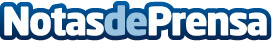 Pediatras alertan del riesgo de retirar la lactosa y el gluten de la dieta sin diagnóstico de intolerancia La presentación de 'Guía para una alimentación infantil saludable y equilibrada. Resolviendo dudas, rompiendo mitos y aclarando conceptos' alerta de los principales problemas de eliminar ciertos alimentos de la dieta de los niños y niñas en edad de crecimientoDatos de contacto:Nota de prensa publicada en: https://www.notasdeprensa.es/pediatras-alertan-del-riesgo-de-retirar-la Categorias: Medicina Medicina alternativa Ocio para niños http://www.notasdeprensa.es